Поездка в Музей Мирового Океана г. КалининградаВ октябре 2014 года, мы совместно с подготовительной группой (воспитатель - Долгова М. В.) организовали и провели поездку в интереснейший музейный объект города Калининграда - "Музей Мирового Океана".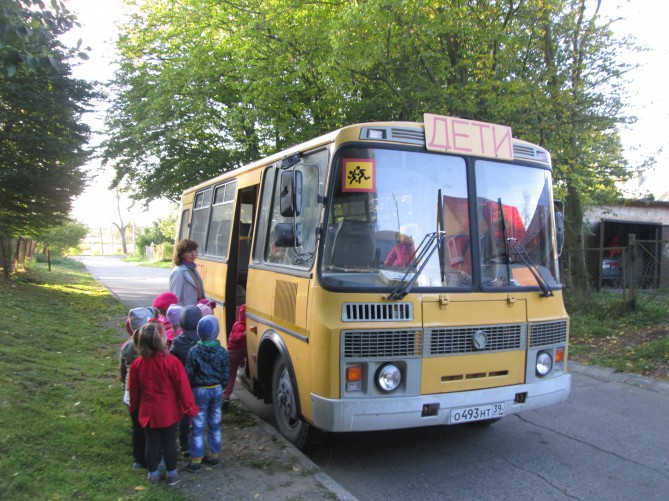 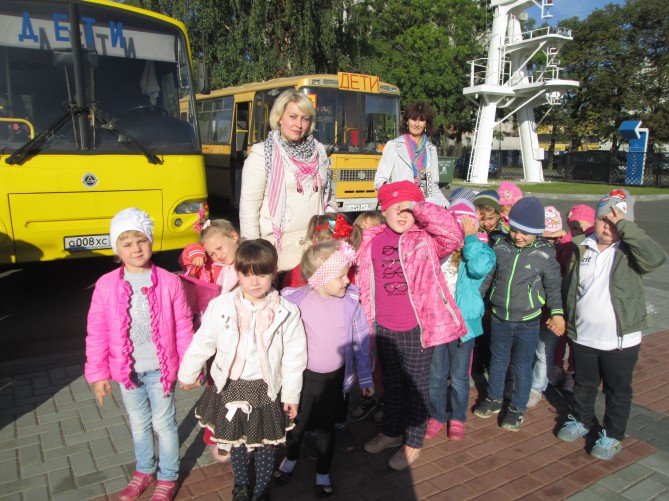 Набережная музея.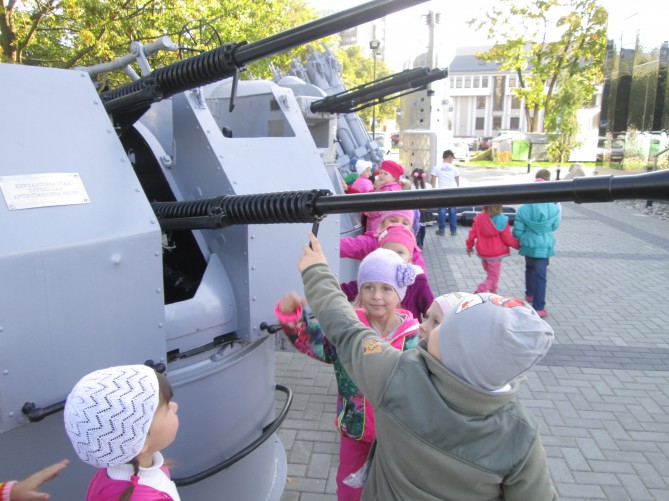 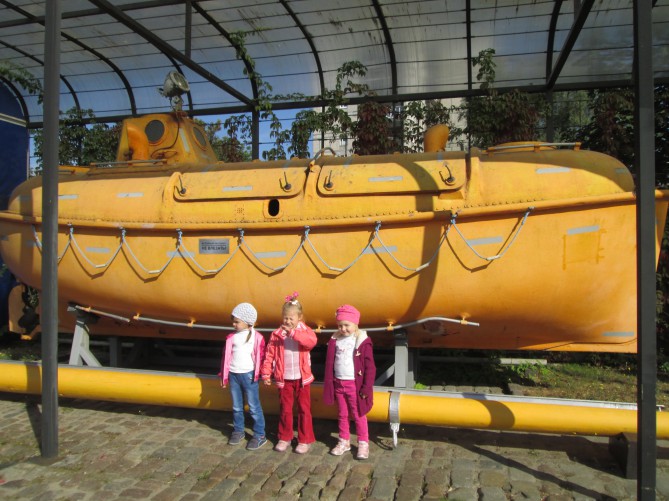 Еще строящийся (на то время) новый музейный объект - "Куб воды".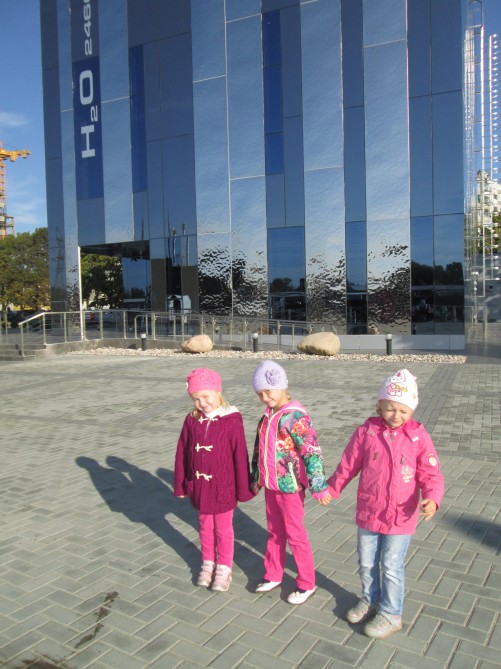 Набережная музея, подводная лодка Б-413.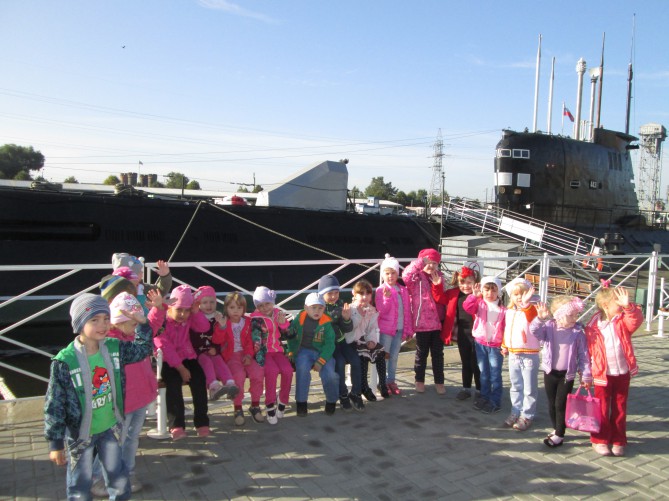 Старшая группа с помощником воспитателя Сорокиной Ольгой Павловной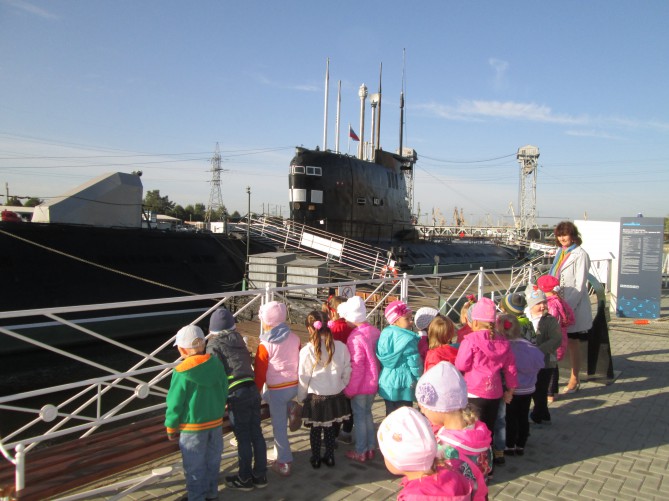 «Космонавт Виктор Пацаев» — научно-исследовательское судно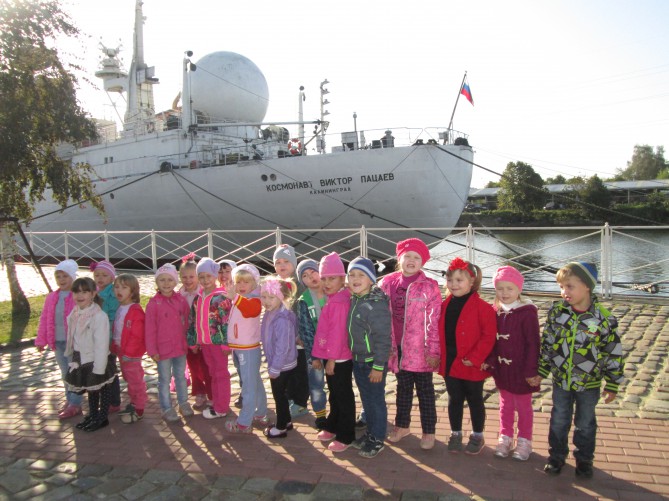 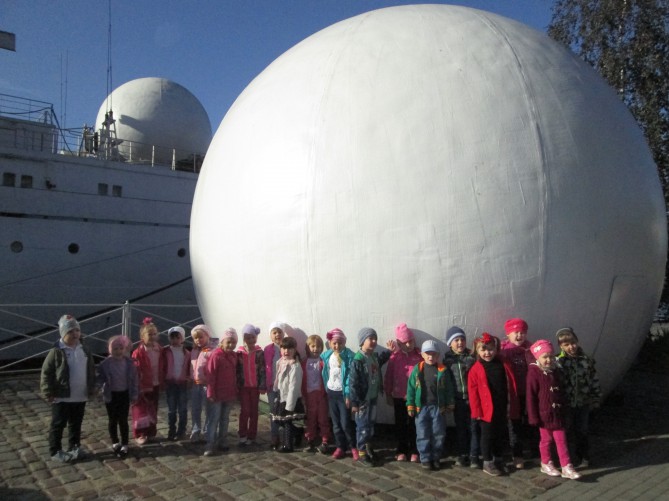 Выставочный корпус «Пакгауз» .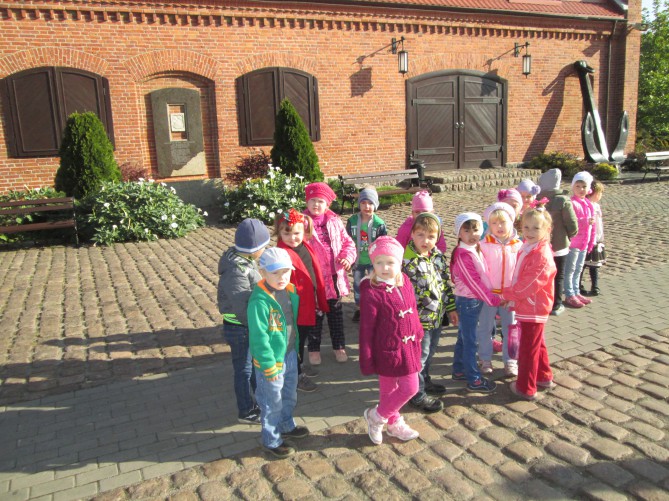 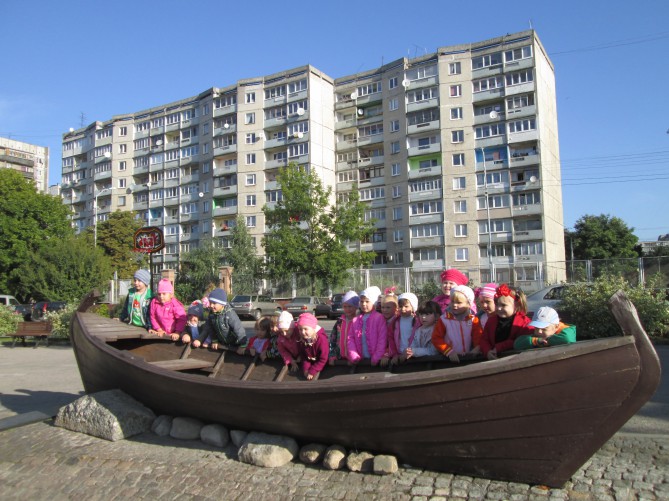 В главном корпусе музея размещается экспозиция «Мир океана. Прикосновение… », в которую входят морские аквариумы, коллекции раковин морских моллюсков и кораллов, геологических и палеонтологических образцов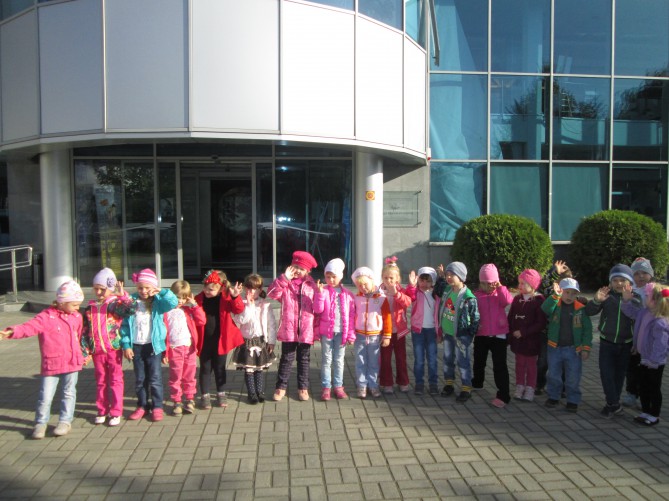 Википедия:14 июня 2000 года отшвартовалась у музейного причала в городе Калининград, а 1 июля 2000 года состоялась торжественная передача подводной лодки Балтийским флотом Музею Мирового океана.2 июля 2000 года Б-413 открыта для посетителей как музей. На подводной лодке открыта выставка «Из истории российского подводного флота»сайт музея мирового океана:Научно-исследовательское судно «Космонавт Виктор Пацаев» - единственное в мире судно космической связи, имеющее на борту музейную экспозицию. В 2001 году корабль был ошвартован у причала Музея Мирового океана. НИС «Космонавт Виктор Пацаев» - свидетель значительных побед Советского Союза в освоении космоса. Он входил в состав отряда кораблей морского космического флота, принимавших непосредственное участие в создании ракетно-ядерного щита страны и обеспечивавших испытания и полеты космических аппаратов.Сайт музея мирового океана:Экспозиция аквариумов в Синем зале Главного корпуса состоит из 14 морских и пресноводных аквариумов объемом 16 250 л на площади 160, 4 кв. м.В техническом коридоре размещено 15 карантинных аквариумов общим объемом 3 400 л на площади 57, 8 кв. м. Общий объем аквариумов составляет 19 550 л, общая площадь помещений – 217, 8 кв. м. Количество обитателей в аквариумах – около 300 экземпляров 133 видов. На 2м этаже главного корпуса мы ознакомились с макетом развития Музея Мирового Океана.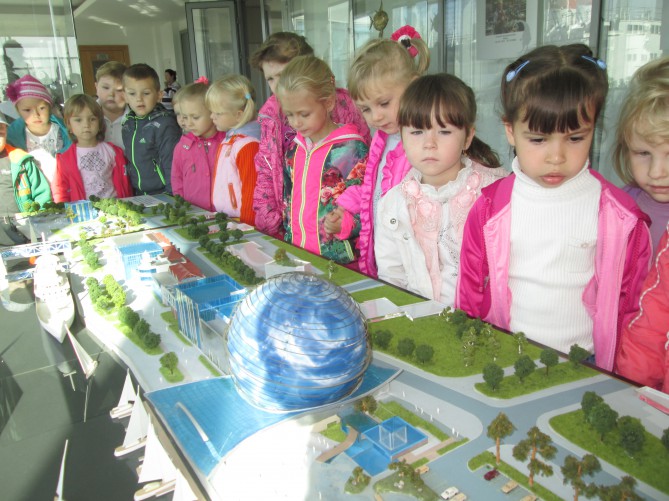 Дети поучаствовали в раскопках.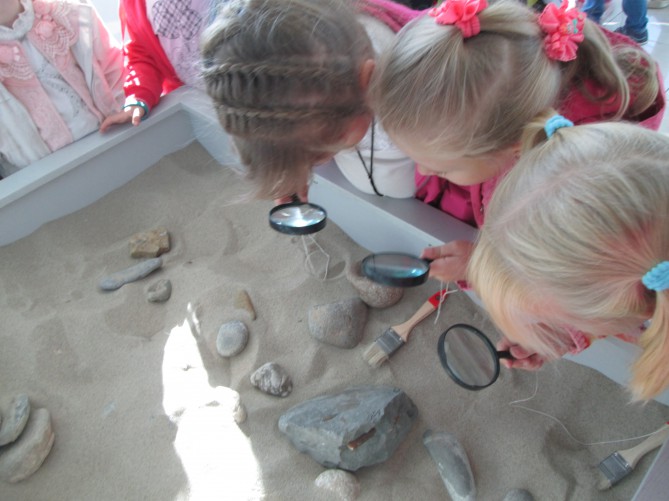 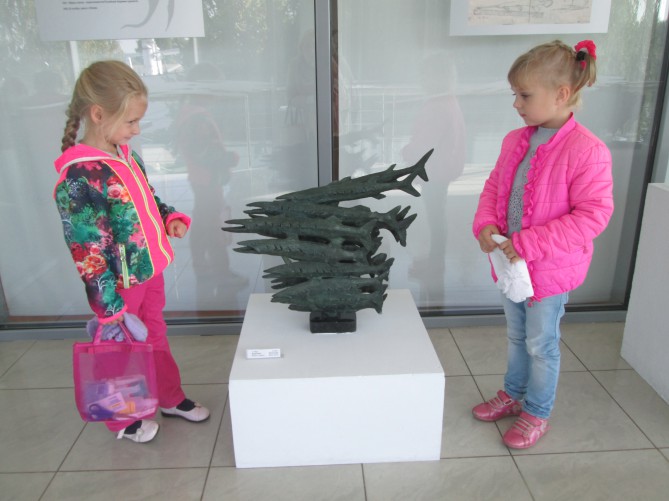 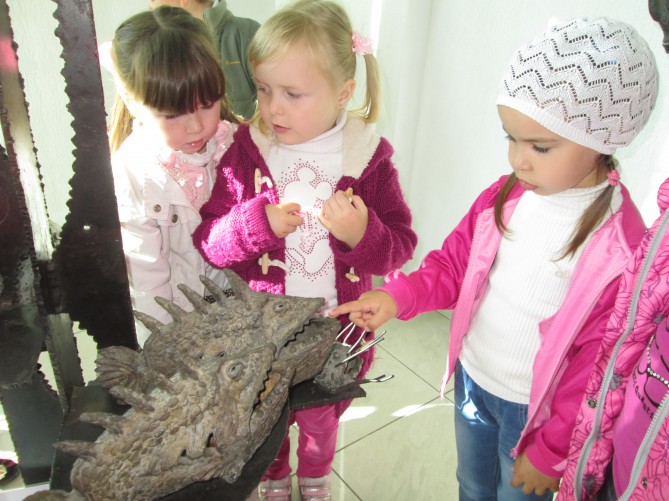 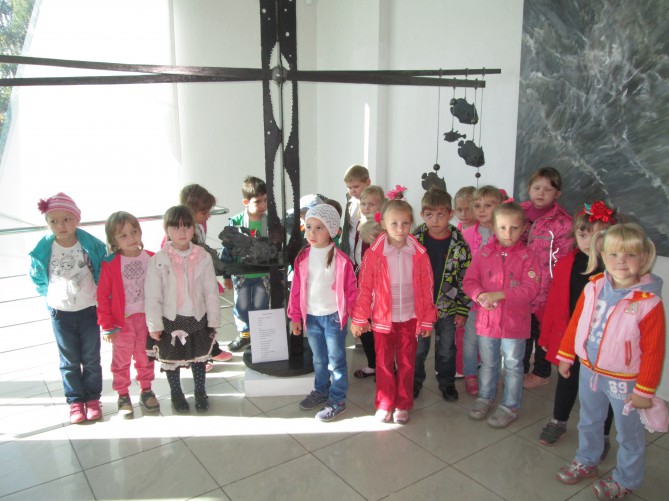 Довольные, но уставшие мы организовали в тени ивы сок-паузу.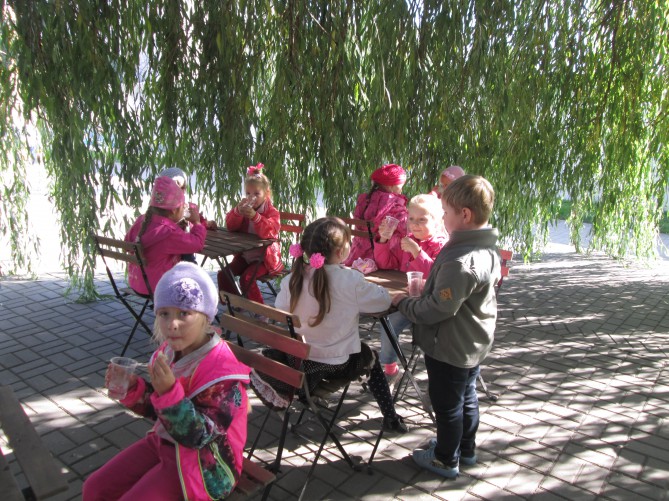 Вот такой незабываемой и интересной была наша поездка!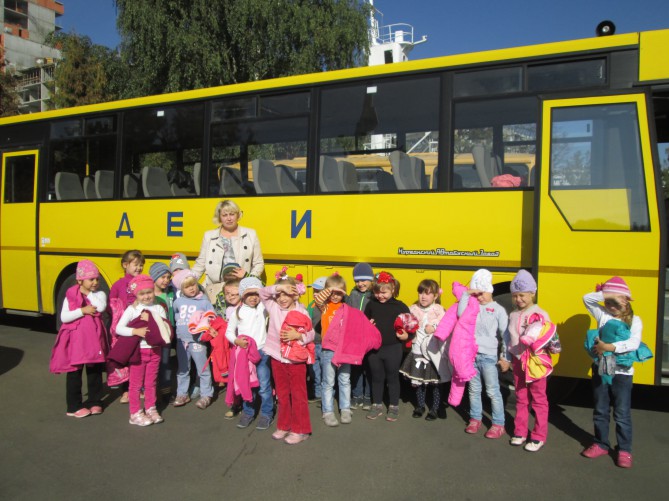 